Create a Radio Play Podcast (each actor create their own page, some info will be repeated)Name – Created in Step 2:Signature Saying – Created in Step 2: Genre – Chosen in Step 3: Title of Show – Created in Step 5: What my “weekly show” will be about (Created in Step 5 – write a one sentence description):  Explain in more detail (a little more detail about what the show will be about): Show Timing & Structure – Created in Step 4 Based on the video by Paul Cross, use the circle below to help you plan your radio show. Or write % of each topic if circle is difficult to use online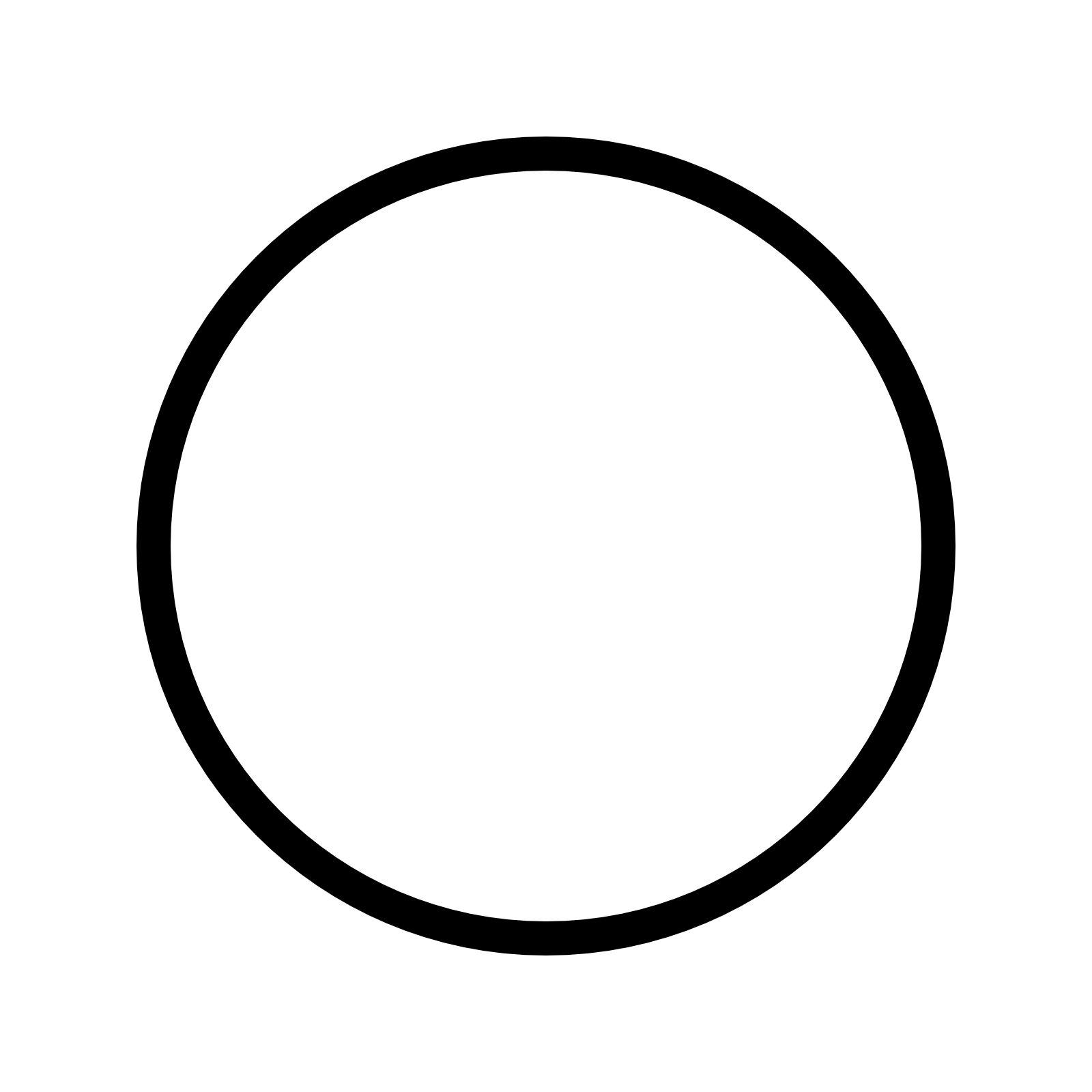 Writing the Script – Created in Step 6 Lead In – Step 6 Part A Include the Following: 1. Greeting (Good morning, Good Afternoon, or Good Evening depending on what time you want your show to “air.”) 2. Call Letters and Call Numbers (Your made-up radio station’s info. For example, DRMA 99.9) 3. The Title of the Show 4. Host Name/Radio Personality Name 5. A QUICK summary of what you will be covering on your show today 6. Mention your sponsor and their slogan (This can be a made-up business or a real product) (write below)Intro – Step 6 Part A Include the Following: 1. The name of your show (radio shows mention the title of their show A LOT) 2. Depending on the genre: a. Information, Interview or Talk Radio: topics that will be discussed during today’s     broadcast.b. Game Show: Basics of how the game is played and introduce the players. c. Story: A brief introduction to the CROW- the characters, the relationship, the objective.     and where/when(write below)Content – Step 6 Part B Depending on the genre, include the following: Talk Show, Variety or Information: The content would include the information/introduction about any guest or the subject to be discussed, give background about guests or the subject, ask them questions if it’s an interview show, play their music if they are music guest stars, take calls from viewers, etc. Game Show: The basic game being played plus maybe a Bonus Final round. Story: Beginning, Middle and the Conclusion must all be clearly presented, although it can end on a cliffhanger in an episodic show. Outcue – Step 6 Part C Include the Following: 1. “Thanks for joining us” message 2. “Tune in again” message with teaser for next time 3. Host Name/Radio Personality Name 4. The Title of the Show 5. Sponsor mentioned again 6. Call Letter and Call Numbers 7. Your Signature Sign Off Time: Solo  3-6 minutesDuet  5-10 min4 people 12-20 minEach must contain a commercial for their sponsorNow put it all together!  Below write an outline of the entire production.  You may write it word for word or just an outline you will be following.  Include the information 